Armado y desarmado de palabras 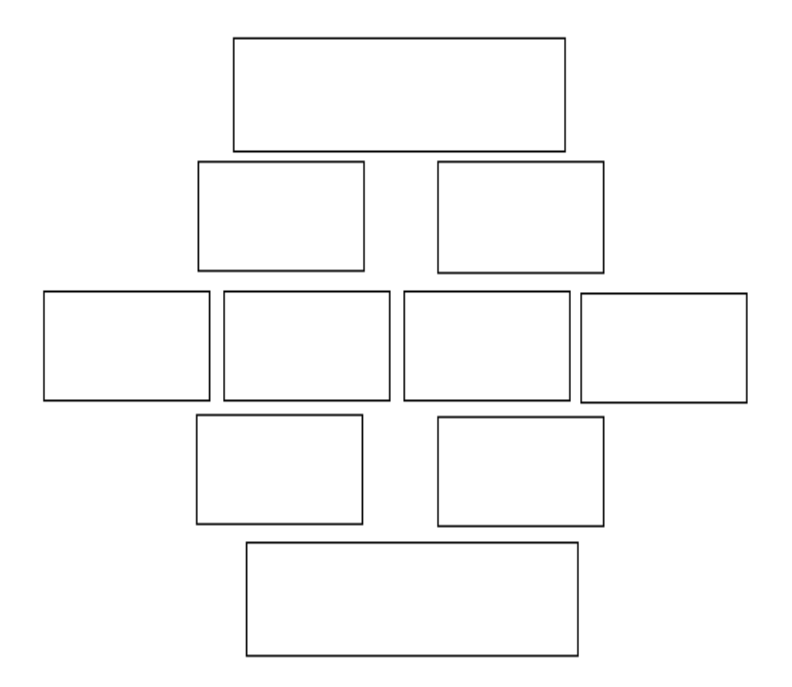 